Муниципальное бюджетное образовательное учреждение дополнительного образования«Образовательный технический центр»Итоговая оценка результатов освоения дополнительной общеобразовательной общеразвивающей программы «Рукодельница»Ф. И. О. обучающегося ______________________________________________Дата проведения____________________________________________________Руководитель: Ланге Мария Оттовна   _____________________                                                                                                                                        подписьзаданиеОтветуровень освоения программыКакие инструменты и материалы необходимы для изготовления аппликации из ниток?Укажите вид аппликаций?а)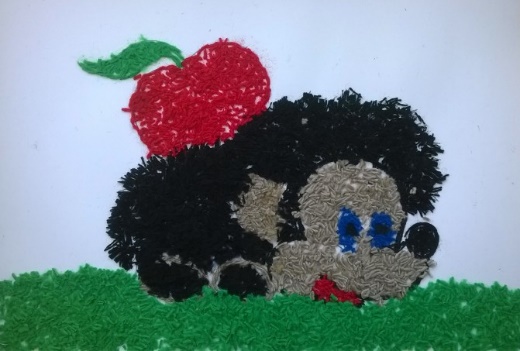 б)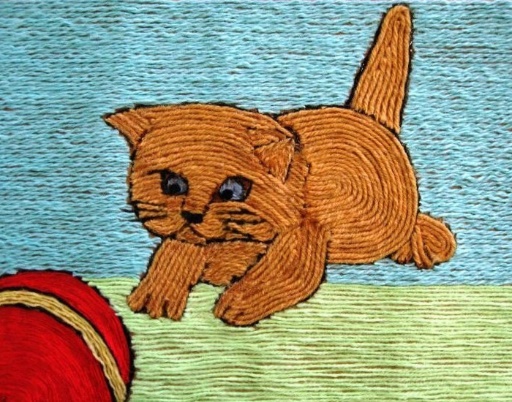 а)б)Укажите, какие приспособления можно использовать при изготовлении помпона из ниток?Выберите и напишите что нельзя делать при работе с ножницами?а) держать ножницы острыми концами вверх;б) оставлять их на столе с раскрытыми лезвиями;в) передавать их закрытыми кольцами вперед;г) пальцы левой руки держать близко к лезвию;д) хранить ножницы после работы в футляре.Напишите, какие необходимы инструменты и материалы при изготовлении шара из ниток?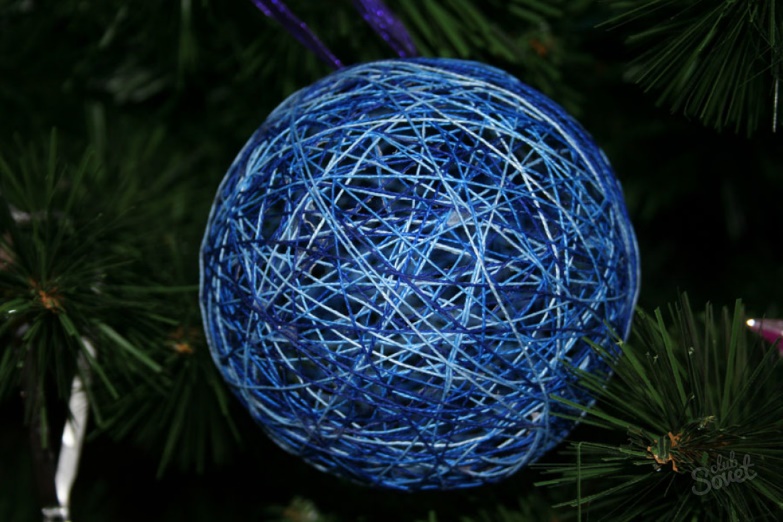 Рассмотрите картинку и напишите какая техника используется при ее создании?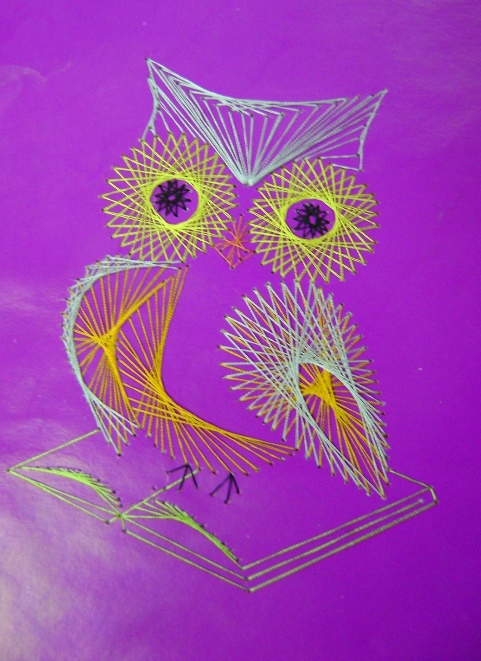 Выберите и напишите верное утверждение «Для безопасной работы с иголкой нужно:»?а) оставлять иглу на столе б) хранить иглу в игольницев) вкалывать иглу в свой карман г) штопать на себе одежду.Напишите название техники, при которой можно работать с тканью без иголки, создавая при этом восхитительные панно из кусочков на пенопласте?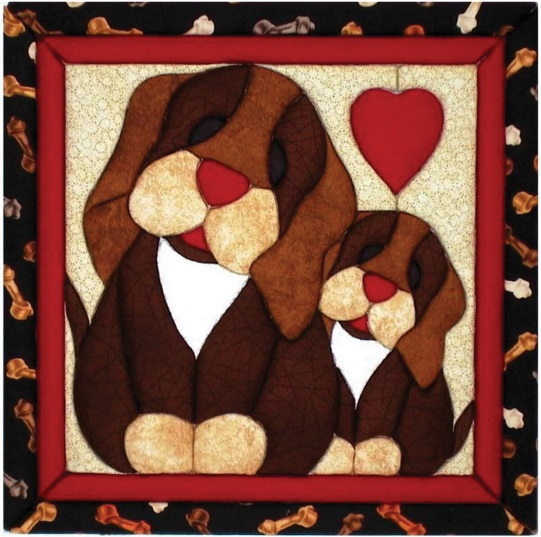 Пэчворк без иголкиНапишите, при работе с какими материалами предназначены инструменты и приспособления?ножницы, иглы, булавки, наперсток, пяльцы?Нитки и тканьНапишите, как называется кукла, которая раньше была самой распространённой игрушкой на Руси. Считалось, что они приносили удачу и богатство, сулили богатый урожай и были символами продолжения рода. Главной особенностью этой куклы является то, что делают ее без иголки?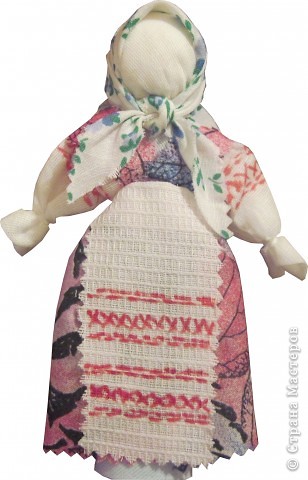 Русская традиционная кукла-закруткаИзготовьте брелок из ткани любой формы и размера (в графе ответы разместите фотографию).Итого:Итого:Итого: